ANUSHA 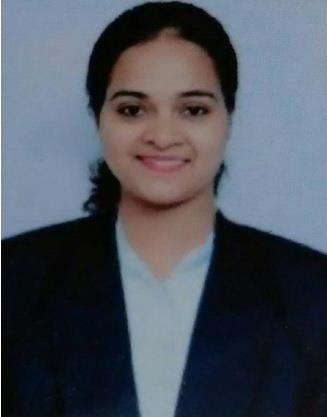 Email: anusha.382820@2freemail.com Visa Status: Visiting Visa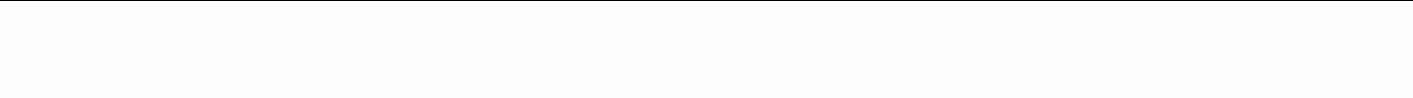 OBJECTIVES:Master of Hospital management &over a year of work experience in Quality Management, seeking an appropriate position to utilize and further develop my skills and knowledge in a practical and fast-paced environment.CORE SKILL:Excellent knowledge of quality assessment.Exceptional knowledge of OSHA guidelinesStrong leadership and motivational skillsHigh interpersonal and communication skillsConfident public speaker.Telecommunications etiquette.Comprehensive knowledge of infection control program.Adapt to changing culture.EMPLOYMENT HISTORY:QUALITY COORDINATOR, Holy Cross Hospital , Chikkmagalur, India, Dec 2016 to Jan 2018.Ensured compliance with all accrediting and regulatory agencies through monitoring of quality improvement programs.Introduced emergency codes and Quality Indicators.Actively participated in NABH certification process.Assisted in creating policy procedures.Conducted Internal Audits and monitored patient safety programs.Assisted in antibiotic audits, medical record audits, hand hygiene audits.Developed and updated quality policies annuallyFormation of committees with quality activities and outcome reportsData management patients’ history, admission, and discharge.Collaborate with physicians, nursing staff, and other departments and improve service to patients.Supervision of infection prevention and risk management program.Review and make use of technology in streamlining quality care issues.Recommended improvements from identified variations in sub-standardPerformance and evidence-based medical practice.Provided training to medical staff and housekeeping staff.Developed and updated quality policies annually.Staff nurse in CCU with NITTE Charitable Hospital, Deralakatte, Mangalore, India, June 2013 - September 2014.Examined patients and provided life sustaining measures and medications as needed; Ventilators, external pacemakers, CVP pressures, NG tubes, Arterial lines, Dobutamine /Dopamine drips etc.Liaised between patients, physicians and family members to ensure comprehension of treatment plans.Treated patients with chronic and acute health problems such as MI, arrhythmias, asthma, COPD and pneumonia etc.Made appropriate interventions by reading and interpreting cardiac heart monitors.Organized and maintained patient's chart.General nursing duties including but not limited to; Vital signs, insertion of IV's, recording I&O's, Foley Catheters and Ventilators.Staff nurse in Pulmonary Medicine department with A J Institute of Medical Research Centre, Mangalore, India, September 2012-April 2013.Liaised between patients, physicians and family members to ensure comprehension of treatment plans.Treated patients with chronic and acute health problems such as asthma, COPD and pneumonia etc.Administered drugs and other forms of treatment, like inhalation therapy.Adhered with the protocols, norms, rules and regulations in order to maintain complete medical records.ACADEMIC PROFILE:Master in Hospital Administration (MHA) from Father Muller Medical College, Mangalore, RGUHS, Bangalore, Karnataka, India – 2016.B.Sc Nursing from Government College of Nursing, Hassan, RGUHS, Bangalore, Karnataka, India - 2012.Pre-University Course, St Philomena Pre-University College, Puttur, D.K, Karnataka, India - 2008.X Standard, St. Victors Girls High School, Puttur, D.K , Karnataka, India - 2006.INTERNSHIP:Narayana Institute of Cardiac Sciences, Bangalore, Karnataka, India.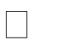 Area Assigned – Central Laboratory department.–  Pediatric echo cardiac room.Conduct a study on-“Clinical Audit on compliance of practices of specimencollection staff and causes for specimen rejection in Laboratory”.Other task - Rejection rate and the specific reasons for the rejection.Suggested certain recommendation to the Laboratory management to improve the practices of staff.“Patient flow management in Pediatric echo cardiogram in tertiary cardiac center.”Other task – Reasons for delay in waiting time.Suggested certain recommendation to reduce long waiting time and reduce dissatisfaction among patients.PROJECT STUDY:Work safety for nurses in Intensive Care Unit- Father Muller Medical College Hospital, Mangalore, Karnataka, India.MINOR STUDIES:Clinical Audit on compliance of practices of specimen collection staff and causes for specimen rejection in laboratory in a tertiary cardiac centre, Bangalore.A study on to assess the reasons of returning of drugs from the general wards patient to the pharmacy at the time of discharge in Father Muller Medical College Hospital, Mangalore.A study on wastage of CT reports and finding reporting errors in radiology department in Father Muller Hospital, Mangalore.A study on patient flow management in radiology department in selected Father Muller Hospital, Mangalore.TRAINING:A conclave on “Go green in health care” held at Father muller medical College hospital, Mangalore, Karnataka, India -2016.National conference on “Redefining Healthcare: Value based delivery” held at P.D. Hinduja Hospital, Mumbai, India -2015.SOFT SKILL:Excellent MS Word, MS Excel, MS Power Point PERSONAL DETAILS :Date of Birth	: 03/01/1989Language Know: English, Hindi, Konkani, Kannada, MalayalamSex	: FemaleMarital Status	: MarriedNationality	: IndianReligion	: ChristianDECLARATION:I hereby declare that above written particulars are true to the best of my Knowledge and belief.